Спортивный праздник30.10.2018 на  базе ФОЦ « Сигнал» прошла  веселая Спартакиада. Нашу школу представляли учащиеся 2 А, 4 Б, 5 А и 7 классов: Черемных Ксения – классный руководитель Чуднова Е.А.;Каюкова Анастасия, Рыбин Евгений– классный руководитель Полукарова С.В.;Корепанов Кирилл, Матвеева Ксения, Рыбин  Виталий, Рыбина  Ксения – классный руководитель Пономарева А.В.Тетюцкая Кристина– классный руководитель Байда Т.С.Поддержку в организации поездки на Спартакиаду оказали родители.Мама - Черемных Светлана Борисовна и бабушка Тетюцкая Людмила Михайловна.В программе спортивного праздника были предложены различные состязания, где наши учащиеся показали хорошие результаты и заняли пять призовых мест, за что были награждены грамотами и медалями, остальные участники были отмечены сладкими призами.Дети получили огромное удовольствие, положительный заряд эмоций и энергии.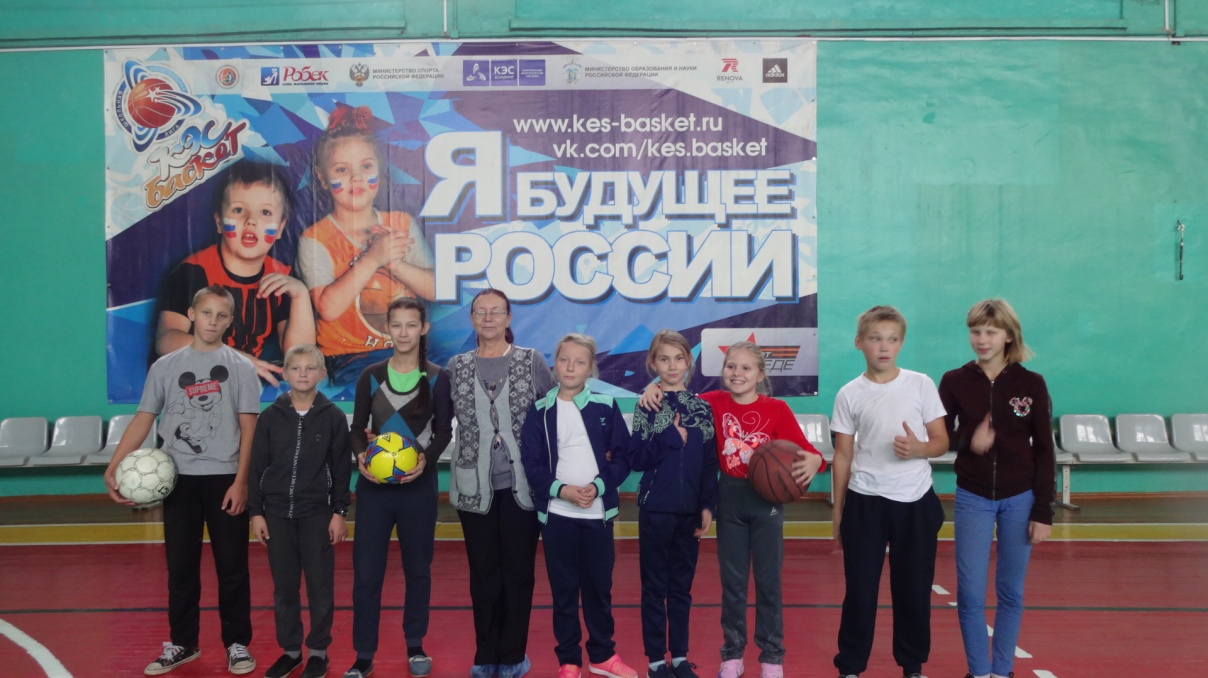 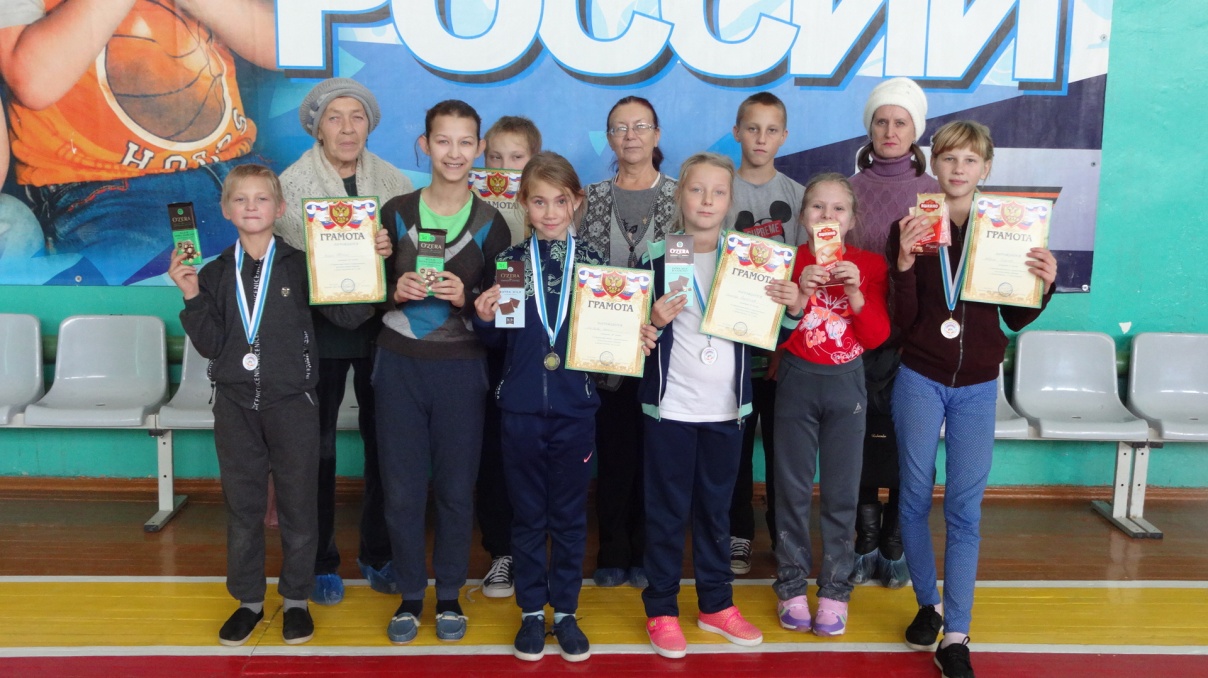 